BeszámolóA BME VIK TDK tehetséggondozó tevékenységének támogatása(NTP-TDK-14-0020)projektrőlTámogató: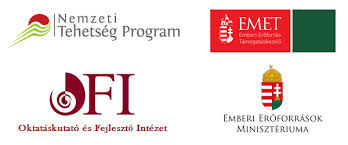 A támogatás összege: 1 millió FtA  pályázatban megfogalmazott szakmai program: Hallgatók és fiatal oktatók kutatási és publikációs tevékenységének támogatásaAz indikátor célértéke:  5-10 nemzetközi publikációs eredmény. A rendelkezésre álló (a pályázathoz képest lényegesen csökkentett) támogatási keretből a minimális célt (5 nemzetközi publikáció) sikerült elérni. Köszönettel  vettük a támogatást.A támogatott hallgatók és publikációik:Molnár Vince, doktorandusz,21st International Conference on Tools and Algorithms for the Construction and Analysis of Systems , London, 2015. április 11.-18.Cikk címe: Saturation-based incremental LTL model checking with inductive proofsSzerzők: Molnár V., Darvas D., Vörös A., Bartha T.Varga Norbert, doktorandusz,4th International Conference on Models and Technologies for IntelligentTransportation Systems (MT-ITS 2015), 2015. június 3.-5., BudapestCikk címe: LDM-based dynamic network discovery and selection for IPv6 mobility management optimization in C-ITS environmentsSzerzők: Norbert Varga, , L. Bokor,  Hans-Joachim FischerPatartics Bálint, MSc hallgató,20th International Conference on Process Control, Strbske Pleso, Magas Tátra, Szlovákia, 2015. június 9-12.Cikk címe: Application of laser slot sensors for the state estimation of overhead cranesSzerzők: Patartics B., Kiss B.ACM Sigcomm Symposium on SDN Research (SOSR), June 17-18, 2015, Santa Clara, CA (Co-located with Open Networking Summit 2015)Cikk címe: One Tool to Rule Them All: A Modular Troubleshooting Framework for SDN (and other) NetworksSzerzők: István Pelle, T. Lévai, F. Németh, and A. Gulyás Hajdu Ákos, MSc  hallgató, 36th International Conference on Application and Theory of Petri Nets and Concurrency, Brüsszel, 2015. június 24.-26.Cikk címe: New search strategies for the Petri net CEGAR approachSzerzők: Hajdu Ákos, Vörös A., dr. Bartha T.A részletes dokumentáció a mellékelt ZIP fájlban található.Pelle István,doktorandusz jelölt,